在当地人依然封斋时，他是否可以跟随沙特阿拉伯开斋的日期开斋هل له أن يفطر تبعا للسعودية ، وأهل بلده صائمون[باللغة الصينية ]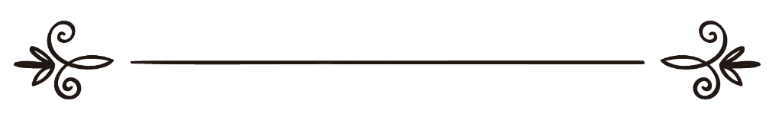 来源：伊斯兰问答网站مصدر : موقع الإسلام سؤال وجواب编审: 伊斯兰之家中文小组مراجعة: فريق اللغة الصينية بموقع دار الإسلام在当地人依然封斋时，他是否可以跟随沙特阿拉伯开斋的日期开斋问：我们所在的地区斋月全满了三十天，而沙特阿拉伯是二十九天。在第三十天时，一个朋友告诉我，他已经开斋了。并对我说：这一天是禁止封斋的，因为沙特阿拉伯地区已经见到了新月。 
我的朋友的做法正确吗？答：一切赞颂全归真主。穆斯林如果身处一个能够以符合教法的要求，以寻见新月为依据确定月份的起止的地区，他就应与当地人一起封斋和开斋。在第（12660）号问答中曾有这方面的解答。如果穆斯林身处非穆斯林地区，或者当地人只依个人的私欲，而不依合法的见月来决定月份的起止时，可以跟随他所信任的合法见月、执行教律的地区的时间。见第（50522）号问答，有相关论述。真主至知。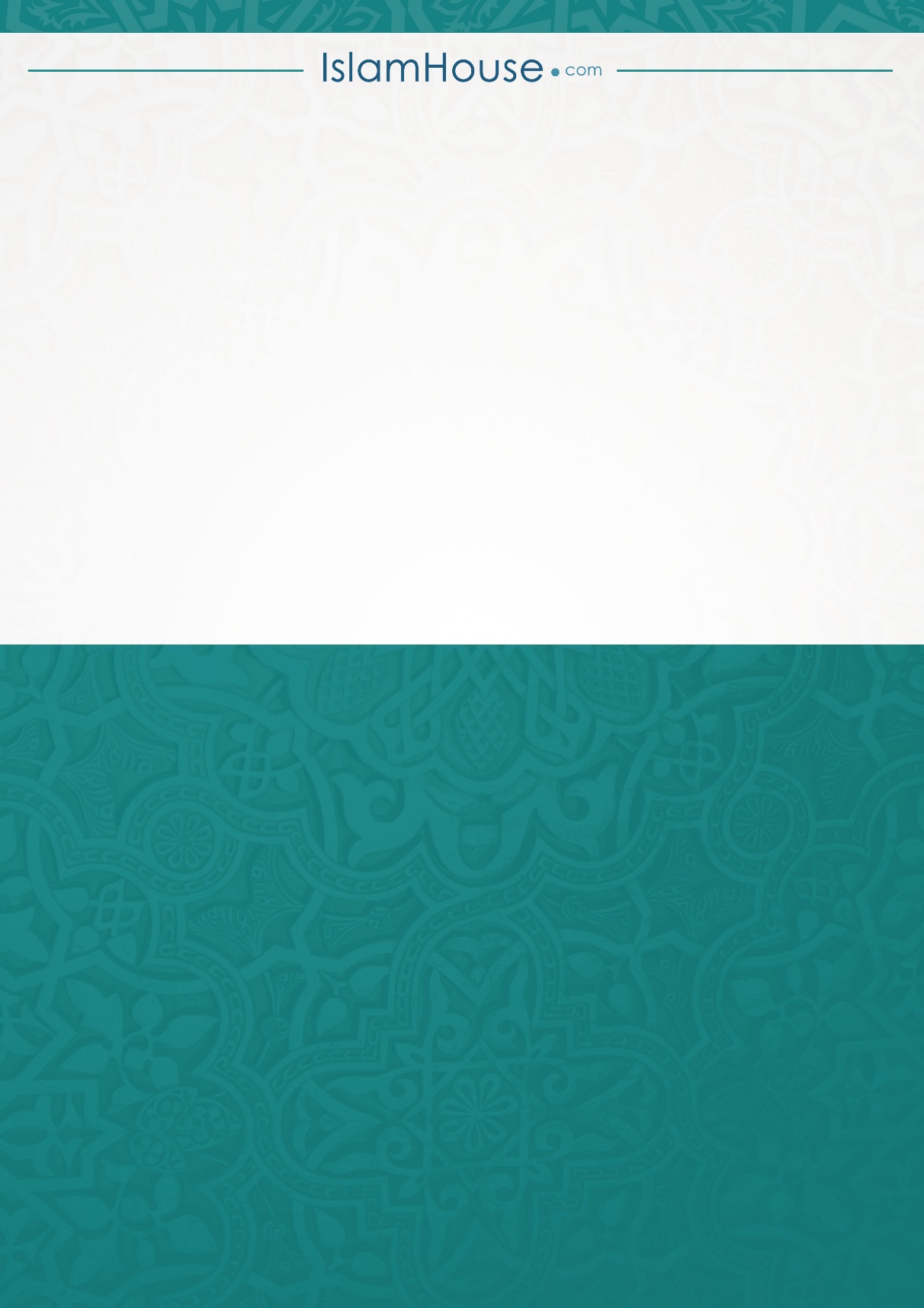 